Programmazione didattica del Consiglio di Classea.s. 2017-2018Classe  4^ P Operatori Servizi SocialiProgrammazione   Igiene e Cultura Medico-Sanitaria   classe  Quarta PDocente Paolo Tavella            A. S. 2017/2018DISCIPLINA : PsicologiaDOCENTE:  Nicola Grande			 classe     4^ P  SOCIALECompetenze trasversali:Si fa riferimento alle competenze trasversali della programmazione del Consiglio di Classe.Documentazione SGQ                                                                      MO 332 bis  Rev. 3 del  09/03/13     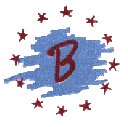 	Istituto Boselli - TorinoUSCITE DIDATTICHE E VIAGGISono state programmate le seguenti uscite didattiche della classe: Salone dello studente il 24/10/2017Attività di tutoraggio didattico e sportivo con indicazione degli allievi.Attività sportive e tornei organizzati dal Dipartimento di Scienze Motorie.Il Consiglio inoltre si riserva la possibilità di aderire ad iniziative culturali (spettacoli teatrali, cinematografici, mostre, conferenze…) che saranno proposte e si riterranno idonee nel corso dell’anno scolastico.Per quanto riguarda il viaggio d'istruzione si  rimanda la decisione ai prossimi Consigli di Classe. INTRODUZIONELa classe è composta da 18 alunni (15 femmine e 3 maschi) di cui 16 provenienti dalla ex 3^ P; due nuove alunne provengono da un altro istituto. Sono inclusi nella classe terza studenti di nazionalità non italiana, tutti con discreta padronanza della lingua italiana. Cinque alunni hanno Bisogni Educativi Speciali.Sulla base delle prime osservazioni sulla classe e dei test d’ingresso effettuati da alcuni docenti si rileva che il livello di partenza degli studenti è nel complesso medio-basso. Si distingue un gruppo limitato che dimostra una maggiore padronanza delle competenze di base e una certa autonomia nello studio. Il resto della classe ha invece bisogno, anche se in misura differente per ciascun alunno, di attenzione da parte dei docenti, di supporto e guida nella comprensione dei testi e nello svolgimento delle attività scolastiche. La maggior parte degli studenti assume un comportamento disciplinato e collaborativo, i livelli di attenzione sono sufficienti.Elenco dei  Docenti:Milillo Gianna (Italiano e storia);Leone Agostino (Matematica);De Luca Elisa (Francese);D’Alessio Carmen (Inglese);Tavella Paolo (Igiene,cultura medica);Grande Nicola (Psicologia);Rolle Michele (Diritto- Legislazione Socio-sanitaria);Ugolini Cristina (Tecnica amministrativa)Toninello Maria(Scienze motorie);Chiarelli Antonio (Religione);De Salvia Maria (Sostegno)Maggiorotti Maria E. (Sostegno)► LE COMPETENZE TRASVERSALI ◄► LE COMPETENZE TRASVERSALI ◄► LE COMPETENZE TRASVERSALI ◄COMPETENZE:COMPETENZE:                    COMPETENZE OBIETTIVO E LIVELLI RAGGIUNTI                 L’alunna/o:1. Relazionarsi con gli altri1. Relazionarsi con gli altriA) Gestisce le attività di gruppo, sa mediare e ricercare soluzioniB) Assume un ruolo autonomo e propositivo all’interno di un gruppo di lavoroC) Assume i ruoli previsti nell’ambito delle proposte didattiche, rispettando       quelli altrui   D) Partecipa in modo discontinuo alle attività della classe2. Ascoltare per comprendere2. Ascoltare per comprendereA) Interagisce con l’interlocutore e integra dati e informazioni con le conoscenze      in suo possessoB) Interagisce con l’interlocutore utilizzando la parafrasiC) Individua/annota i punti-chiave di un discorsoD) Presta un’attenzione discontinua all’interlocutore3. Leggere le varie tipologie testuali  (anche testi in lingua straniera e di carattere tecnico-scientifico)3. Leggere le varie tipologie testuali  (anche testi in lingua straniera e di carattere tecnico-scientifico)A) Compie inferenze sul testo, cogliendone i significati implicitiB) Individua e collega informazioni e dati espliciti, coglie i principali nessi logiciC) Individua gli elementi e le relazioni necessari per la comprensione di un testoD) Individua solo alcuni elementi e relazioni del testo4. Comunicare      oralmente4. Comunicare      oralmenteA) Ricodifica un discorso in funzione del destinatario, della situazione                  comunicativa e delle finalità del messaggioB) Sviluppa i punti rilevanti di un argomento; sintetizza un argomento        cogliendone i concetti specificiC) Espone argomenti e concetti collegandoli in modo pertinenteD) Espone argomenti e concetti in modo frammentario5. Produrre testi scritti(temi, saggi, itinerari, relazioni, tabulati, diagrammi, mappe concettuali, ecc.)5. Produrre testi scritti(temi, saggi, itinerari, relazioni, tabulati, diagrammi, mappe concettuali, ecc.)A) Transcodifica dati e informazioni, producendo un testo coeso e coerenteB) Collega in modo pertinente dati e informazioni nel testoC) Seleziona e dispone in modo chiaro informazioni e dati, componendo un testo    ordinatoD) Organizza dati e informazioni in modo poco funzionale alla richiesta6. Riconoscere erielaborareconoscenze/contenuti/procedimenti6. Riconoscere erielaborareconoscenze/contenuti/procedimentiA) Riconosce in modo autonomo collegamenti e rapporti tra fenomeni, eventi        concetti in molti ambiti disciplinariB) Individua i principali collegamenti e le relazioni tra i fatti (analogia/differenza/,       causa/effetto, ecc.)C) Riconosce e utilizza correttamente i principali contenuti e i procedimenti       appresi (termini, simboli, date, concetti, princìpi, ecc.) nelle varie disciplineD) Conosce/rielabora parzialmente i contenuti appresi7.  Problem solving7.  Problem solvingA) Sa strutturare la sequenza logica delle operazioni, individuando anche altre      soluzioni possibiliB) Sa strutturare la sequenza logica delle operazioni, finalizzate alla soluzione del       problemaC) Raccoglie e predispone dati e informazioni per definire il problema, secondo        un ordine logicoD) Non riconosce tutti i dati di un problemaPROGRAMMAZIONE Competenze di base di ogni singola disciplinaPROGRAMMAZIONE Competenze di base di ogni singola disciplinaDISCIPLINA : ItalianoDOCENTE: Gianna MililloClasse: 4^ PDISCIPLINA : ItalianoDOCENTE: Gianna MililloClasse: 4^ PCompetenze   disciplinariCompetenze obiettivo1.  Analizzare la struttura e i significati di un testo letterario, cogliendone le relazioni con altre opere e con il contesto storicoA) Analizza un testo letterario e non, lo contestualizza evidenziando i legami con altre opereB) Analizza un testo letterario, cogliendone i significati e le relazioni principaliC) Analizza un testo letterario, cogliendone solo alcuni significatiD) Incontra difficoltà a cogliere le relazioni di un testo2. Esporre oralmente tematiche di cultura letteraria A) Sa integrare il discorso su una tematica culturale con le proprie conoscenze riferite ad altri ambiti disciplinariB) Sa organizzare un discorso coerente su una tematica culturaleC) Sa esprimere in modo chiaro i punti essenziali di una tematica culturaleD) Si esprime in modo frammentario e approssimativo3. Redigere un testo argomentativo, a partire dai documenti forniti A) Redige un testo argomentativo articolandolo in modo equilibrato nelle parti che lo compongono B) Redige un testo argomentativo disponendo i paragrafi in modo chiaro  C) Redige un testo argomentativo individuando le analogie e le differenze fra i documenti proposti D) Incontra difficoltà nel redigere un testo argomentativo Moduli delle conoscenzeLa lingua e i testi L’analisi del testo. Testi poetici, narrativi, teatraliLa scrittura documentata: redazione di saggi brevi e di articoli di giornaliIl tema di argomento storico e il tema di ordine generaleLettura settimanale di quotidianiLa letteraturaLa cultura della ControriformaIl grande teatro europeo del ‘600: William Shakespeare, Molière, la commedia dell’arte italianaLa cultura dell’Illuminismo, Cesare Beccaria, Pietro VerriLa poesia italiana nell’età dell’Illuminismo: Giuseppe Parini Il nuovo teatro settecentesco: Carlo Goldoni Ugo FoscoloIl RomanticismoIl romanzo nell’OttocentoAlessandro ManzoniLa lirica romantica: Giacomo LeopardiModuli delle conoscenzeLa lingua e i testi L’analisi del testo. Testi poetici, narrativi, teatraliLa scrittura documentata: redazione di saggi brevi e di articoli di giornaliIl tema di argomento storico e il tema di ordine generaleLettura settimanale di quotidianiLa letteraturaLa cultura della ControriformaIl grande teatro europeo del ‘600: William Shakespeare, Molière, la commedia dell’arte italianaLa cultura dell’Illuminismo, Cesare Beccaria, Pietro VerriLa poesia italiana nell’età dell’Illuminismo: Giuseppe Parini Il nuovo teatro settecentesco: Carlo Goldoni Ugo FoscoloIl RomanticismoIl romanzo nell’OttocentoAlessandro ManzoniLa lirica romantica: Giacomo LeopardiTipo di verifiche e calendarioInterrogazioni orali (due o più in ciascun quadrimestre)Prove strutturate e semi-strutturate a conclusione di ogni moduloRelazioni orali e scritte di testi espositivi, informativi e narrativiTesti scritti (analisi del testo, saggi brevi, articoli di giornale, temi di argomento storico e di ordine generale) Tipo di verifiche e calendarioInterrogazioni orali (due o più in ciascun quadrimestre)Prove strutturate e semi-strutturate a conclusione di ogni moduloRelazioni orali e scritte di testi espositivi, informativi e narrativiTesti scritti (analisi del testo, saggi brevi, articoli di giornale, temi di argomento storico e di ordine generale) Criteri di valutazioneI criteri di valutazione tengono conto delle competenze trasversali e dei livelli delle competenze obiettivo della disciplina.Di seguito si riportano alcuni indicatori individuati per la valutazione delle prove orali e scritte:Adeguatezza: aderenza alla consegna, pertinenza all’argomento proposto.Caratteristiche del contenuto: livello delle conoscenze, ampiezza e ricchezza della trattazione, padronanza dell’argomento.Organizzazione del discorso/testo: articolazione e coerenza delle varie parti.Lessico e stileCorrettezza ortografica e morfosintatticaCriteri di valutazioneI criteri di valutazione tengono conto delle competenze trasversali e dei livelli delle competenze obiettivo della disciplina.Di seguito si riportano alcuni indicatori individuati per la valutazione delle prove orali e scritte:Adeguatezza: aderenza alla consegna, pertinenza all’argomento proposto.Caratteristiche del contenuto: livello delle conoscenze, ampiezza e ricchezza della trattazione, padronanza dell’argomento.Organizzazione del discorso/testo: articolazione e coerenza delle varie parti.Lessico e stileCorrettezza ortografica e morfosintatticaDISCIPLINA : storiaDOCENTE: Gianna Milillo classe : 4^ PDISCIPLINA : storiaDOCENTE: Gianna Milillo classe : 4^ PCompetenze   disciplinariCompetenze obiettivo1.  Comprendere le ricostruzioni dei fatti storici A) Individua gli aspetti problematici delle ricostruzioni storicheB) Collega gli elementi fondamentali all’interno di un evento storico  C) Descrive i principali fatti storiciD) Ha una conoscenza approssimativa dei fatti storici 2. Individuare i rapporti fra la conoscenza del presente e la ricostruzione del passatoA) Individua e descrive con giudizi motivati analogie e differenze tra presente e passatoB) Individua e descrive le continuità e i mutamenti nei processi storici C) Individua e descrive alcuni rapporti essenziali fra presente e passatoD) Non individua i rapporti fra il presente e il passato 3. Individuare i rapporti fra i diversi ambiti della conoscenza storica (economico, politico, sociale, ideologico, culturale, ecc.) A) Individua e mette in relazione i diversi ambiti della conoscenza storicaB) Individua i diversi ambiti della conoscenza storicaC) Riconosce gli ambiti espliciti della conoscenza storicaD) Distingue in modo approssimativo gli ambiti della conoscenza storicaModuli delle conoscenzeL’Europa dell’antico regime - La società, l’economia, la politicaI lumi e le riforme - Le idee dell’illuminismo; l’assolutismo illuminato e le riformeLa rivoluzione americana - Le colonie inglesi d’America; l’indipendenza americana e la nascita degli Stati UnitiLa rivoluzione francese – La crisi della monarchia e le radici della rivoluzione; il 1789 e la dichiarazione dei diritti; La monarchia costituzionale e la guerra; la repubblica giacobinaL’età napoleonica – L’ascesa di Napoleone; lo stato napoleonico; Napoleone, l’Europa e l’Italia La formazione dell’Europa industriale – La rivoluzione industriale inglese; l’industrializzazione europea; la società industrialeL’età della Restaurazione – Il Congresso di Vienna e l’Europa della Restaurazione; il pensiero politico dell’Ottocento; L’opposizione alla Restaurazione - i moti rivoluzionari 1820/21 – 1830/31 – Le rivoluzioni del 1848 in Europa e in Italia; L’Italia unita – La conquista dell’unità:1850/61; l’età della destra; la sinistra e l’età di Crispi Industria masse e imperi – La seconda rivoluzione industriale; l’età delle masse; l’imperialismoModuli delle conoscenzeL’Europa dell’antico regime - La società, l’economia, la politicaI lumi e le riforme - Le idee dell’illuminismo; l’assolutismo illuminato e le riformeLa rivoluzione americana - Le colonie inglesi d’America; l’indipendenza americana e la nascita degli Stati UnitiLa rivoluzione francese – La crisi della monarchia e le radici della rivoluzione; il 1789 e la dichiarazione dei diritti; La monarchia costituzionale e la guerra; la repubblica giacobinaL’età napoleonica – L’ascesa di Napoleone; lo stato napoleonico; Napoleone, l’Europa e l’Italia La formazione dell’Europa industriale – La rivoluzione industriale inglese; l’industrializzazione europea; la società industrialeL’età della Restaurazione – Il Congresso di Vienna e l’Europa della Restaurazione; il pensiero politico dell’Ottocento; L’opposizione alla Restaurazione - i moti rivoluzionari 1820/21 – 1830/31 – Le rivoluzioni del 1848 in Europa e in Italia; L’Italia unita – La conquista dell’unità:1850/61; l’età della destra; la sinistra e l’età di Crispi Industria masse e imperi – La seconda rivoluzione industriale; l’età delle masse; l’imperialismoTipo di  verifiche  e  calendarioTest e questionari (prove strutturate e semi-strutturate) a conclusione di ogni moduloInterrogazioni orali: due o più per ciascun quadrimestre Relazioni orali e scritte di testi espositivi e narrativiTipo di  verifiche  e  calendarioTest e questionari (prove strutturate e semi-strutturate) a conclusione di ogni moduloInterrogazioni orali: due o più per ciascun quadrimestre Relazioni orali e scritte di testi espositivi e narrativiCriteri di valutazioneI criteri di valutazione sono riferiti ai livelli di conoscenze/competenze acquisiti: si fa riferimento ai 4 livelli tassonomici stabiliti per le competenze-obiettivo.Si terrà conto dei livelli di partenza e dei progressi segnalati da ogni studente, nell’ottica di una valutazione che possa formare e orientare l’allievo.Di seguito si riportano alcuni indicatori per la valutazione delle prove orali/scritte Adeguatezza del discorso/testo: aderenza alla consegna, pertinenza all’argomento datoCaratteristiche del contenuto: livello delle conoscenze, ampiezza e ricchezza della trattazione, padronanza dell’argomentoOrganizzazione: articolazione e coerenza, capacità di collegamenti e confrontiCorrettezza formale e proprietà lessicale: uso del linguaggio specificoCriteri di valutazioneI criteri di valutazione sono riferiti ai livelli di conoscenze/competenze acquisiti: si fa riferimento ai 4 livelli tassonomici stabiliti per le competenze-obiettivo.Si terrà conto dei livelli di partenza e dei progressi segnalati da ogni studente, nell’ottica di una valutazione che possa formare e orientare l’allievo.Di seguito si riportano alcuni indicatori per la valutazione delle prove orali/scritte Adeguatezza del discorso/testo: aderenza alla consegna, pertinenza all’argomento datoCaratteristiche del contenuto: livello delle conoscenze, ampiezza e ricchezza della trattazione, padronanza dell’argomentoOrganizzazione: articolazione e coerenza, capacità di collegamenti e confrontiCorrettezza formale e proprietà lessicale: uso del linguaggio specificoPROGRAMMAZIONE Competenze di base di ogni singola disciplinaPROGRAMMAZIONE Competenze di base di ogni singola disciplinaDISCIPLINA : MATEMATICADOCENTE:      PROF.  LEONE AGOSTINO         CLASSE 4^P                        DISCIPLINA : MATEMATICADOCENTE:      PROF.  LEONE AGOSTINO         CLASSE 4^P                        Competenze di base disciplinariCompetenze di base disciplinariPerformancesDisequazioni di secondo gradoDisequazioni di secondo gradoUtilizza la risoluzione delle disequazione di secondo grado nello studio di funzioniRisolve disequazioni di secondo grado intere e fratteRisolve semplici disequazioni di secondo gradoDominio di funzioniDominio di funzioniRiconosce queste caratteristiche dal grafico della funzioneTrasporta i dati ottenuti sul piano cartesianoClassifica le funzioni e ne trova il dominioZeri di una funzioneZeri di una funzioneRiconosce queste caratteristiche dal grafico della funzioneTrasporta i dati ottenuti sul piano cartesianoCalcola gli zeri di una funzione e ne studia il segnoStatisticaStatisticaFa deduzioni da dati, tabelle e grafici utilizzando anche gli indici di posizioneLegge grafici di vario tipo e risolve quesiti che si possono dedurre da essiRappresenta i dati statistici con diversi tipi di graficiTutto l’anno scolasticoTutto l’anno scolasticoContinua esercitazione di statistica, probabilità e geometria tramite quesiti delle prove invalsiConclusione annoConclusione annoSaper utilizzare tutte le conoscenze apprese nell’anno per risolvere problemi di vario genere.Sussidi didattici: appunti, dispenseSussidi didattici: appunti, dispenseSussidi didattici: appunti, dispenseModuli  delle  conoscenze 4^ professionaleModulo 1                    FunzioniDisequazioni di 1°, 2° e di grado superiore al secondo, intere, fratte e irrazionali.Sistemi di disequazioni.Dominio di funzioni razionali intere, fratte e irrazionali.Segno ed intersezioni con gli assi cartesiani di una funzione.Modulo 2                    Studio di funzioneLimiti di funzioni razionali intere, fratte e irrazionali. – Asintoti.Riconoscere le varie specie di discontinuità.Modulo 3                    GraficiLettura ed interpretazione di grafici di funzioni.Forma grafica delle f.ni elementari: potenze-radici-exp.-log.Trasformazioni sul piano: traslazioni orizzontali e verticali.Modulo 4                    StatisticaDistribuzioni bivariate; approccio grafico alla definizione di un modello                                     interpolante.Analisi di distribuzioni bivariate mediante foglio di calcolo: calcolo e                                     commento dei principali indici di connessione e correlazione.Moduli  delle  conoscenze 4^ professionaleModulo 1                    FunzioniDisequazioni di 1°, 2° e di grado superiore al secondo, intere, fratte e irrazionali.Sistemi di disequazioni.Dominio di funzioni razionali intere, fratte e irrazionali.Segno ed intersezioni con gli assi cartesiani di una funzione.Modulo 2                    Studio di funzioneLimiti di funzioni razionali intere, fratte e irrazionali. – Asintoti.Riconoscere le varie specie di discontinuità.Modulo 3                    GraficiLettura ed interpretazione di grafici di funzioni.Forma grafica delle f.ni elementari: potenze-radici-exp.-log.Trasformazioni sul piano: traslazioni orizzontali e verticali.Modulo 4                    StatisticaDistribuzioni bivariate; approccio grafico alla definizione di un modello                                     interpolante.Analisi di distribuzioni bivariate mediante foglio di calcolo: calcolo e                                     commento dei principali indici di connessione e correlazione.Moduli  delle  conoscenze 4^ professionaleModulo 1                    FunzioniDisequazioni di 1°, 2° e di grado superiore al secondo, intere, fratte e irrazionali.Sistemi di disequazioni.Dominio di funzioni razionali intere, fratte e irrazionali.Segno ed intersezioni con gli assi cartesiani di una funzione.Modulo 2                    Studio di funzioneLimiti di funzioni razionali intere, fratte e irrazionali. – Asintoti.Riconoscere le varie specie di discontinuità.Modulo 3                    GraficiLettura ed interpretazione di grafici di funzioni.Forma grafica delle f.ni elementari: potenze-radici-exp.-log.Trasformazioni sul piano: traslazioni orizzontali e verticali.Modulo 4                    StatisticaDistribuzioni bivariate; approccio grafico alla definizione di un modello                                     interpolante.Analisi di distribuzioni bivariate mediante foglio di calcolo: calcolo e                                     commento dei principali indici di connessione e correlazione.Tipo di verifiche e calendarioSi prevedono verifiche frequenti (quindicinali o mensili) del lavoro svolto che saranno segnalate con adeguato preavviso sul registro di classe.Tipo di verifiche e calendarioSi prevedono verifiche frequenti (quindicinali o mensili) del lavoro svolto che saranno segnalate con adeguato preavviso sul registro di classe.Tipo di verifiche e calendarioSi prevedono verifiche frequenti (quindicinali o mensili) del lavoro svolto che saranno segnalate con adeguato preavviso sul registro di classe.Criteri di valutazioneIl Dipartimento ha deliberato i seguenti valori tassonomici da applicare a ciascuna verifica delle conoscenze (scritta/orale):3 - rifiuto della prova;4 – gravemente insufficiente/ totale disconoscenza dei concetti, delle regole di calcolo, del procedimento e grave difficoltà nell’uso del linguaggio matematico;5 – insufficiente/ parziale conoscenza dei concetti, delle regole di calcolo, del procedimento e del linguaggio matematico;6 – sufficiente/ adeguata conoscenza dei concetti, delle regole di calcolo con errori procedurali e non completa padronanza del linguaggio matematico;7 – discreto / adeguata conoscenza regole di calcolo e concetti con procedimento sostanzialmente corretto e adeguato utilizzo del linguaggio matematico;8 – buono/ completa padronanza dei concetti, delle regole di calcolo e procedure;9/10 – ottimo/ completa padronanza di linguaggio, concetti, regole di calcolo, procedimento e capacità di rielaborazione autonoma.Criteri di valutazioneIl Dipartimento ha deliberato i seguenti valori tassonomici da applicare a ciascuna verifica delle conoscenze (scritta/orale):3 - rifiuto della prova;4 – gravemente insufficiente/ totale disconoscenza dei concetti, delle regole di calcolo, del procedimento e grave difficoltà nell’uso del linguaggio matematico;5 – insufficiente/ parziale conoscenza dei concetti, delle regole di calcolo, del procedimento e del linguaggio matematico;6 – sufficiente/ adeguata conoscenza dei concetti, delle regole di calcolo con errori procedurali e non completa padronanza del linguaggio matematico;7 – discreto / adeguata conoscenza regole di calcolo e concetti con procedimento sostanzialmente corretto e adeguato utilizzo del linguaggio matematico;8 – buono/ completa padronanza dei concetti, delle regole di calcolo e procedure;9/10 – ottimo/ completa padronanza di linguaggio, concetti, regole di calcolo, procedimento e capacità di rielaborazione autonoma.Criteri di valutazioneIl Dipartimento ha deliberato i seguenti valori tassonomici da applicare a ciascuna verifica delle conoscenze (scritta/orale):3 - rifiuto della prova;4 – gravemente insufficiente/ totale disconoscenza dei concetti, delle regole di calcolo, del procedimento e grave difficoltà nell’uso del linguaggio matematico;5 – insufficiente/ parziale conoscenza dei concetti, delle regole di calcolo, del procedimento e del linguaggio matematico;6 – sufficiente/ adeguata conoscenza dei concetti, delle regole di calcolo con errori procedurali e non completa padronanza del linguaggio matematico;7 – discreto / adeguata conoscenza regole di calcolo e concetti con procedimento sostanzialmente corretto e adeguato utilizzo del linguaggio matematico;8 – buono/ completa padronanza dei concetti, delle regole di calcolo e procedure;9/10 – ottimo/ completa padronanza di linguaggio, concetti, regole di calcolo, procedimento e capacità di rielaborazione autonoma.PROGRAMMAZIONE Competenze di base di ogni singola disciplinaPROGRAMMAZIONE Competenze di base di ogni singola disciplinaDISCIPLINA : FranceseDOCENTE: Elisa De Luca                                                 classe: 4^ PDISCIPLINA : FranceseDOCENTE: Elisa De Luca                                                 classe: 4^ PCompetenze   disciplinariCompetenze obiettivo1. Comprendere il senso di messaggi orali di vario tipoA. Comprende il senso di un messaggio anche nei dettagli.B. Comprende il senso globale di un messaggio.C. Coglie alcune parole-chiave e da esse intuisce il messaggio globale.D. Coglie alcune parole-chiave senza comprendere il messaggio.2. Esprimersi oralmente su argomenti di carattere quotidiano e attinenti al proprio ambito professionaleA. Si esprime in modo autonomo e con padronanza della lingua.B. Si esprime in modo personale e sufficientemente corretto.C. Si esprime in modo semplice e mnemonico.D. Si esprime con difficoltà rispetto alla fonetica e al lessico3. Leggere e cogliere il senso di testi scritti con particolare attenzione a quelli di carattere professionaleA. Legge correttamente e comprende pienamente il significato del messaggio scritto. B. Legge in modo chiaro e  comprensibile e si orienta agevolmente nella comprensione del testo.  C. Legge con limitati errori di pronuncia e comprende il senso globale  del testo, senza coglierne i particolari. D. Legge in modo approssimativo e comprende solo in parte il senso  del testo.4. Produrre testi scritti di carattere quotidiano e specialistico.A. Produce testi formalmente corretti, rielaborando i contenuti in modo autonomo. B. Produce testi corretti e rispetta le consegne.C. Produce testi semplici in modo sufficientemente correttoD. Produce testi solo se guidato, con limitata conoscenza della lingua.Moduli  delle  conoscenzeRévision des structures grammaticales de base.Le monde de l’adolescence1) Croissance et développement :Les théories du développement psychologique ;Adolescence et pré- adolescence ;Le rôle de l’école.2) Thématiques délicatesModuli  delle  conoscenzeRévision des structures grammaticales de base.Le monde de l’adolescence1) Croissance et développement :Les théories du développement psychologique ;Adolescence et pré- adolescence ;Le rôle de l’école.2) Thématiques délicatesTipo  di  verifiche  e  calendarioVerifiche sulle conoscenze del francese di base.Simulazione di semplici situazioni comunicative quotidiane.Comprensione di documenti di carattere generale.Tre valutazioni scritte e due valutazioni orali nel corso di ogni quadrimestreTipo  di  verifiche  e  calendarioVerifiche sulle conoscenze del francese di base.Simulazione di semplici situazioni comunicative quotidiane.Comprensione di documenti di carattere generale.Tre valutazioni scritte e due valutazioni orali nel corso di ogni quadrimestreCriteri  di  valutazionePer quanto riguarda i criteri di valutazione si fa riferimento alla tabella dei livelli sopra elencati; si terrà conto inoltre  della progressione individuale degli studenti, della rielaborazione personale, dell’autonomia e della ricchezza lessicale.Legenda : A) Livello buonoB) Livello discretoC) Livello sufficienteD) Livello insufficiente (competenza non raggiunta)Obiettivi minimiArgomenti a scelta legati al mondo dell’adolescenza.Saper rispondere a  semplici domande sull’argomento in oggetto.Criteri  di  valutazionePer quanto riguarda i criteri di valutazione si fa riferimento alla tabella dei livelli sopra elencati; si terrà conto inoltre  della progressione individuale degli studenti, della rielaborazione personale, dell’autonomia e della ricchezza lessicale.Legenda : A) Livello buonoB) Livello discretoC) Livello sufficienteD) Livello insufficiente (competenza non raggiunta)Obiettivi minimiArgomenti a scelta legati al mondo dell’adolescenza.Saper rispondere a  semplici domande sull’argomento in oggetto.Libri di testo:Revellino, Schinardi, Tellier, Enfants, Ados, Adultes, ed. ClittLibri di testo:Revellino, Schinardi, Tellier, Enfants, Ados, Adultes, ed. ClittSussidi didattici:Fotocopie, materiale autentico, CD, filmSussidi didattici:Fotocopie, materiale autentico, CD, filmPROGRAMMAZIONE Competenze di base di ogni singola disciplinaPROGRAMMAZIONE Competenze di base di ogni singola disciplinaPROGRAMMAZIONE Competenze di base di ogni singola disciplinaDISCIPLINA : ingleseDOCENTE:  D’ALESSIO CARMELITA				 classe     4^P  SOCIALEDISCIPLINA : ingleseDOCENTE:  D’ALESSIO CARMELITA				 classe     4^P  SOCIALEDISCIPLINA : ingleseDOCENTE:  D’ALESSIO CARMELITA				 classe     4^P  SOCIALECompetenze di base disciplinari/ abilitàCompetenze obiettivo/Livelli raggiuntiCompetenze obiettivo/Livelli raggiuntiCompetenze obiettivo/Livelli raggiuntiL’allieva/o:L’allieva/o:L’allieva/o:1. Ascoltare: - comprendere argomenti quotidiani comuni e professionali dalla voce dell’insegnante ed in dialoghi registrati- comprendere globalmente, utilizzando appropriate strategie, brevi messaggi radio-televisivi e filmati divulgativi su tematiche noteA) Comprende i punti-chiave e il significato globale di un dialogo/conversazione, cogliendone anche i dettagliB) Comprende i punti-chiave e il senso generale di un dialogo/conversazioneC) Comprende i punti-chiave di brevi dialoghi/conversazioniD) Comprende solo parzialmente  un breve discorso/ conversazioneA) Comprende i punti-chiave e il significato globale di un dialogo/conversazione, cogliendone anche i dettagliB) Comprende i punti-chiave e il senso generale di un dialogo/conversazioneC) Comprende i punti-chiave di brevi dialoghi/conversazioniD) Comprende solo parzialmente  un breve discorso/ conversazioneA) Comprende i punti-chiave e il significato globale di un dialogo/conversazione, cogliendone anche i dettagliB) Comprende i punti-chiave e il senso generale di un dialogo/conversazioneC) Comprende i punti-chiave di brevi dialoghi/conversazioniD) Comprende solo parzialmente  un breve discorso/ conversazione2. Leggere:- comprendere idee principali e specifici dettagli di testirelativamente complessi, inerenti la sfera personale, l’attualità, il lavoro o il settore d’indirizzo.-distinguere e utilizzare le principali tipologie testuali, comprese quelle tecnico-professionali, in base alle costanti che le caratterizzano.A) Comprende e applica i meccanismi di coerenza e coesione testualeB) Coglie i punti -chiave e il senso generale di un testoC) Coglie i punti -chiave di una frase o di un testoD) Legge in modo meccanico, senza operare il monitoraggio della comprensioneA) Comprende e applica i meccanismi di coerenza e coesione testualeB) Coglie i punti -chiave e il senso generale di un testoC) Coglie i punti -chiave di una frase o di un testoD) Legge in modo meccanico, senza operare il monitoraggio della comprensioneA) Comprende e applica i meccanismi di coerenza e coesione testualeB) Coglie i punti -chiave e il senso generale di un testoC) Coglie i punti -chiave di una frase o di un testoD) Legge in modo meccanico, senza operare il monitoraggio della comprensione3. Scrivere:-distinguere e utilizzare le principali tipologie testuali, comprese quelle tecnico-professionali, in base alle costanti che le caratterizzano.-produrre testi per esprimere in modo chiaro e sempliceopinioni, intenzioni, ipotesi e descrivere esperienze e processi.-produrre brevi relazioni, sintesi e commenti anche con l’ausilio di strumenti multimediali, utilizzando il lessicoappropriato.-utilizzare autonomamente i dizionari ai fini di una scelta lessicale adeguata al contesto.A) Riconosce ed applica i meccanismi di ricodificazione, espansione ed organizzazione delle informazioni per la produzione di testi coerenti e coesiB) Scrive testi pertinenti alle consegne, con limitati errori morfologico-lessicaliC) Scrive testi pertinenti alle consegne e comprensibili, ma con errori  morfologico- lessicaliD) Non è in grado di produrre frasi pertinenti alle consegneA) Riconosce ed applica i meccanismi di ricodificazione, espansione ed organizzazione delle informazioni per la produzione di testi coerenti e coesiB) Scrive testi pertinenti alle consegne, con limitati errori morfologico-lessicaliC) Scrive testi pertinenti alle consegne e comprensibili, ma con errori  morfologico- lessicaliD) Non è in grado di produrre frasi pertinenti alle consegneA) Riconosce ed applica i meccanismi di ricodificazione, espansione ed organizzazione delle informazioni per la produzione di testi coerenti e coesiB) Scrive testi pertinenti alle consegne, con limitati errori morfologico-lessicaliC) Scrive testi pertinenti alle consegne e comprensibili, ma con errori  morfologico- lessicaliD) Non è in grado di produrre frasi pertinenti alle consegne4. Conversare:-interagire in brevi conversazioni su argomenti familiari di interesse personale, d’attualità o di lavoro con strategie compensativeA) Conversa ed interagisce in modo autonomoB) Espone in modo ordinato e corretto e mantiene aperta una conversazione seguendo indicazioni-guidaC) Espone argomenti e concetti semplici ed interagisce formulando frasi brevi ma pertinentiD) Interagisce con difficoltà con un interlocutoreA) Conversa ed interagisce in modo autonomoB) Espone in modo ordinato e corretto e mantiene aperta una conversazione seguendo indicazioni-guidaC) Espone argomenti e concetti semplici ed interagisce formulando frasi brevi ma pertinentiD) Interagisce con difficoltà con un interlocutoreA) Conversa ed interagisce in modo autonomoB) Espone in modo ordinato e corretto e mantiene aperta una conversazione seguendo indicazioni-guidaC) Espone argomenti e concetti semplici ed interagisce formulando frasi brevi ma pertinentiD) Interagisce con difficoltà con un interlocutore-interagire in brevi conversazioni su argomenti familiari di interesse personale, d’attualità o di lavoro con strategie compensativeA) Conversa ed interagisce in modo autonomoB) Espone in modo ordinato e corretto e mantiene aperta una conversazione seguendo indicazioni-guidaC) Espone argomenti e concetti semplici ed interagisce formulando frasi brevi ma pertinentiD) Interagisce con difficoltà con un interlocutoreA) Conversa ed interagisce in modo autonomoB) Espone in modo ordinato e corretto e mantiene aperta una conversazione seguendo indicazioni-guidaC) Espone argomenti e concetti semplici ed interagisce formulando frasi brevi ma pertinentiD) Interagisce con difficoltà con un interlocutoreA) Conversa ed interagisce in modo autonomoB) Espone in modo ordinato e corretto e mantiene aperta una conversazione seguendo indicazioni-guidaC) Espone argomenti e concetti semplici ed interagisce formulando frasi brevi ma pertinentiD) Interagisce con difficoltà con un interlocutoreConoscenze:Aspetti comunicativi, socio-linguistici e paralinguistici della interazione e della produzione orale in relazione al contesto e agli interlocutori.Strategie compensative nell’interazione orale.Strutture morfosintattiche, ritmo e intonazione della frase, adeguate ai contesti comunicativi, in particolare professionali.Strategie per la comprensione globale e selettiva di testi relativamente complessi, riferiti in particolare al proprio settore di indirizzo.Caratteristiche delle principali tipologie testuali, comprese quelle tecnico-professionali di settore; fattori di coerenza e coesione del discorso.Lessico e fraseologia idiomatica frequenti relativi ad argomenti di interesse generale, di studio, di lavoro.Tecniche d’uso di dizionari, anche settoriali, multimediali e in rete.Aspetti socio-culturali della lingua inglese e dei Paesi anglofoni.Conoscenze:Aspetti comunicativi, socio-linguistici e paralinguistici della interazione e della produzione orale in relazione al contesto e agli interlocutori.Strategie compensative nell’interazione orale.Strutture morfosintattiche, ritmo e intonazione della frase, adeguate ai contesti comunicativi, in particolare professionali.Strategie per la comprensione globale e selettiva di testi relativamente complessi, riferiti in particolare al proprio settore di indirizzo.Caratteristiche delle principali tipologie testuali, comprese quelle tecnico-professionali di settore; fattori di coerenza e coesione del discorso.Lessico e fraseologia idiomatica frequenti relativi ad argomenti di interesse generale, di studio, di lavoro.Tecniche d’uso di dizionari, anche settoriali, multimediali e in rete.Aspetti socio-culturali della lingua inglese e dei Paesi anglofoni.Contenuti:Mod.1: Teorie dello sviluppo psicologico: Freud, Jung, Gardner. Mod. 2: l’adolescenza: definizione, relazioni fra pari, comportamento a rischio, il bullismo e cyber bullismo.Mod.3: disabilità gravi: autismo, sindrome di down, epilessiaMod.4: cenni sul Regno Unito e Londra.Mod.5: (trasversale) grammatica; Il modulo comprenderà attività di livello B1/B2, quando possibile in laboratorioAlternanza scuola – lavoro: scrivere un CV con lettera di accompagnamento. Scrivere un’e- mail.Obiettivi minimi. presentazione scritta e orale di testi essenziali nei contenuti ma ben strutturati - comprensione di brevi testi scritti di settore- conoscenza del lessico e della struttura dei testi relativi agli argomenti del modulo di alternanza scuola lavoroContenuti:Mod.1: Teorie dello sviluppo psicologico: Freud, Jung, Gardner. Mod. 2: l’adolescenza: definizione, relazioni fra pari, comportamento a rischio, il bullismo e cyber bullismo.Mod.3: disabilità gravi: autismo, sindrome di down, epilessiaMod.4: cenni sul Regno Unito e Londra.Mod.5: (trasversale) grammatica; Il modulo comprenderà attività di livello B1/B2, quando possibile in laboratorioAlternanza scuola – lavoro: scrivere un CV con lettera di accompagnamento. Scrivere un’e- mail.Obiettivi minimi. presentazione scritta e orale di testi essenziali nei contenuti ma ben strutturati - comprensione di brevi testi scritti di settore- conoscenza del lessico e della struttura dei testi relativi agli argomenti del modulo di alternanza scuola lavoroCLASSI QUARTE SOCIALI1. Consapevolezza del valore salute e del	    diritto alla  salute 2  Comprendere  i principi dell’eziologia,    della prevenzione e dell’epidemiologia    delle malattie.3). Conoscenza dei mezzi di  prevenzione,   delle  patologie relative ai vari periodi della vita4) Comprensione dell’anatomia e della fisiologia dell’apparato riproduttore, della gravidanza e della prevenzione MODULI DELLE CONOSCENZEMODULO 1:  Igiene: scienza dellasaluteMODULO 2:  La prevenzioneMODULO  3: Epidemiologia, eziologia e prevenzione delle malattie infettiveMODULO 4: Epidemiologia, eziologia e profilassi delle malattie cronico-degenerativeMODULO 5:Epidemiologia,eziologia e profilassi delle malattie geneticheMODULO 6: Apparato riproduttore, gravidanza e prevenzione A)   Ha acquisito una visione ed una conoscenza        globale e dettagliata dei fattori che influenzano        lo stato di salute e degli interventi che lo       garantisconoB)   Individua comportamenti finalizzati alla       salvaguardia della salute; si attiene alle        domande affrontandole con autonomia ed in        modo esaurienteC)   Le conoscenze essenziali sono complete;        l’esposizione non sempre è chiara e coerenteD)   Possiede solo alcune conoscenze essenzialiA)   Comprende i principi dell’eziologia, della        prevenzione  e dell’epidemiologia delle malattieB)   Comprende i principi fondamentaliC)   Comprende alcuni principi  fondamentaliD)   Comprende approssimativamente solo alcuni        aspetti dei principi fondamentaliA)    Sa individuare ed affrontare le problematiche         sanitarie connesse alle diverse fasce di età, con padronanza di terminologia scientifica e sicurezza espositivaB)    Conoscenze abbastanza precise delle         problematiche sanitarie relative alle diverse       fasce di età, con padronanza di terminologia scientifica e sicurezza espositivaB)    Conoscenze abbastanza precise delle         problematiche sanitarie relative alle diverse        fasce di età, con elaborazione personale, analisi e sintesi opportuneC)    Uso dei termini essenziali, ma esposizione non        sempre chiara e coerenteD)    Incertezza/inadeguatezza nell’uso della          terminologia; preparazione essenzialmente         mnemonicaSa spiegare,usando la terminologia medica specifica, a partire dalle conoscenze di anatomia dell’apparato riproduttore, la gravidanza e la prevenzione delle patologie caratteristiche di questo periodoSa spiegare in modo corretto, a partire dalle conoscenze di anatomia dell’apparato riproduttore, la gravidanza e la prevenzione delle patologie caratteristiche di questo periodoSa spiegare in maniera essenziale , a partire dalle conoscenze di anatomia dell’apparato riproduttore, la gravidanza e la prevenzione delle patologie caratteristiche di questo periodoSa spiegare con difficoltà l’apparato riproduttore, la gravidanza e la prevenzione delle patologie caratteristiche di questo periodoCompetenze   disciplinariCompetenze obiettivo1.  Teorie delle principali Scuole di Pensiero della Psicologia. Introduzione alla Ricerca e al Metodo di Studio.Riconosce e descrive le principali scuole di pensiero psicologicheConfronto tra le scuole di pensieroAcquisizione Metodo di Studio applicato in PsicologiaSviluppo basilare nel presentarsi e applicazione Metodo 2.   Individuare le caratteristiche fondamentali della vita sociale e dei diversi approcci teoriciRiconosce e descrive l’esistenza delle diverse metodologie psicologicheComprende la complessità e la relatività del caso, se guidatoNon è in grado di riconoscere i principali usi della psicologia3. Utilizzare il lessico specificoPadroneggia il linguaggio specifico della materia, sia nell’esposizione orale sia nella trattazione scrittaUtilizza correttamente il lessico disciplinareRiconosce ed utilizza il linguaggio tecnico di baseUtilizza un lessico approssimativo e non adeguato4.  Operare confronti tra le tesi fondamentali delle varie correnti psicologicheRiconosce ed utilizza le tesi delle varie correnti psicologiche, operando confronti in modo autonomoRiconosce e confronta le tesi fondamentali delle correnti psicologicheRiconosce le principali tesi delle correnti psicologiche, operando confronti se guidatoNon sa distinguere le differenti tesi psicologiche5. Riflettere sui possibili usi delle varie correnti psicologicheHa consolidato le capacità di analisi, sintesi, interpretazione e criticaRiconosce gli usi delle varie correnti psicologiche e riflette su interventi ed applicazioni possibiliCoglie ed utilizza i concetti-chiave disciplinari, seguendo indicazioni-guidaNon conosce le metodologie di intervento delle varie scuole psicologicheCollaborazioni con altre discipline:Prove di verifica di DipartimentoNon si prevedono prove di verifica di Dipartimento.Modalità di somministrazione:di classe          interclassedi sedeintersedeTempistica – date Modalità di correzione delle verifiche di DipartimentoCriteri di valutazioneIniziative comuni dei Dipartimenticonoscenza di alcuni servizi sociali presenti nel territorioLibri di testo:Sussidi didattici:C.D., siti Internet, video, filmati, libri, depliant, .DISCIPLINA: DIRITTO – LEGISLAZIONE SOCIALE .- ECONOMIADOCENTE: PROF.MICHELE ROLLEDISCIPLINA: DIRITTO – LEGISLAZIONE SOCIALE .- ECONOMIADOCENTE: PROF.MICHELE ROLLECompetenze di base disciplinariAbilità1. Conoscere le diverse fasi del rapporto di lavoro (costituzione, svolgimento, sospensione ed estinzione)Individuare le normative applicabili alle diverse situazioni concreteIndividuare i soggetti a cui rivolgersi in caso di controversie lavorativeIndividuare e gestire gli strumenti di tutela del lavoratore Distinguere il rapporto di lavoro autonomo dal rapporto di lavoro subordinatoSaper riconoscere gli strumenti di cui dispongono i lavoratori, in qualità di “contraenti deboli” per evitare situazioni di discriminazione2. Conoscere le regole in materia di salute e sicurezza sui luoghi di lavoro e di tutela della privacyIndividuare le figure preposte alla sicurezza e descrivere le loro funzioniIndividuare le regole a tutela della riservatezza nella soluzione di casi  Individuare gli obblighi del datore di lavoro, dei suoi collaboratori e dei lavoratori in materia di sicurezza sul lavoroSaper individuare le figure preposte alla sicurezza e descrivere le loro funzioni                                                                                      3. Conoscere  la struttura del sistema previdenzialeApplicare le norme per risolvere situazioni problematiche in materia socio-assistenzialeIndividuare il ruolo del terzo settore all’interno del pluralismo istituzionale (pubblico e privato) che eroga prestazioni socio-assistenzialiSaper illustrare la struttura del sistema assistenzialeSaper distinguere le prestazioni previdenziali da quelle assistenziali4.  Conoscere i punti di contatto tra tutela dell’ambiente e tutela della saluteSaper individuare i riferimenti normativi relativi al diritto alla saluteSaper illustrare il funzionamento dell’attuale organizzazione sanitariaIndividuare le diverse tipologie di prestazioni sanitarie e di interventi assistenzialiSaper applicare la legislazione ambientaleMODULI DELLE CONOSCENZEMODULI DELLE CONOSCENZEMODULO A: La legislazione sociale e Il rapporto di lavoroMODULO B: Tutela della privacy e della sicurezza sui luoghi di lavoroMODULO C: Organizzazione e prestazioni della previdenza socialeMODULO D: Tutela della salute e dell’ambienteMODULO A: La legislazione sociale e Il rapporto di lavoroMODULO B: Tutela della privacy e della sicurezza sui luoghi di lavoroMODULO C: Organizzazione e prestazioni della previdenza socialeMODULO D: Tutela della salute e dell’ambienteOBIETTIVI DI RIFERIMENTO PER L’AMMISSIONE ALLA CLASSE SUCCESSIVAOBIETTIVI DI RIFERIMENTO PER L’AMMISSIONE ALLA CLASSE SUCCESSIVADistinguere il rapporto di lavoro autonomo dal rapporto di lavoro subordinatoIndividuare le linee guida della legislazione socio-sanitariaIndividuare i diritti e i doveri delle parti nel rapporto di lavoroIndividuare le figure preposte alla sicurezza sui luoghi di lavoro e descrivere le loro funzioniDistinguere il rapporto di lavoro autonomo dal rapporto di lavoro subordinatoIndividuare le linee guida della legislazione socio-sanitariaIndividuare i diritti e i doveri delle parti nel rapporto di lavoroIndividuare le figure preposte alla sicurezza sui luoghi di lavoro e descrivere le loro funzioniMETODOLOGIE--------------------------------------------------------------------------------------------------------------------------------Lezione frontale –  Lezione interattiva - Lavori di gruppo – Problem solvingMETODOLOGIE--------------------------------------------------------------------------------------------------------------------------------Lezione frontale –  Lezione interattiva - Lavori di gruppo – Problem solvingVERIFICHELe verifiche saranno Interrogazioni orali e test strutturati o semistrutturatiVERIFICHELe verifiche saranno Interrogazioni orali e test strutturati o semistrutturatiCRITERI DI VALUTAZIONEVerranno adottati i criteri di valutazione d’Istituto.I docenti terranno conto dei livelli di partenza e dei progressi evidenziati da ogni studente nell’ottica di una valutazione che possa formare e orientare l’allievo.CRITERI DI VALUTAZIONEVerranno adottati i criteri di valutazione d’Istituto.I docenti terranno conto dei livelli di partenza e dei progressi evidenziati da ogni studente nell’ottica di una valutazione che possa formare e orientare l’allievo.COLLABORAZIONE CON ALTRE DISCIPLINE al fine del raggiungimento delle competenze giuridiche ed economicheItaliano, psicologia, tecnica amministrativaCOLLABORAZIONE CON ALTRE DISCIPLINE al fine del raggiungimento delle competenze giuridiche ed economicheItaliano, psicologia, tecnica amministrativaLIBRO DI TESTO:“PERCORSI DI DIRITTO E LEGISLAZIONE SOCIO-SANITARIA” autori Maria MESSORI e Maria Cristina RAZZOLI, ed. Clitt, cod. 978-88-081-9476-3, vol. 1, €. 27,90LIBRO DI TESTO:“PERCORSI DI DIRITTO E LEGISLAZIONE SOCIO-SANITARIA” autori Maria MESSORI e Maria Cristina RAZZOLI, ed. Clitt, cod. 978-88-081-9476-3, vol. 1, €. 27,90SUSSIDI DIDATTICI: Libro di testo, articoli di giornali, materiale raccolto via internet, testi normativi.SUSSIDI DIDATTICI: Libro di testo, articoli di giornali, materiale raccolto via internet, testi normativi.DISCIPLINA : TECNICA AMMINISTRATIVA          DOCENTE:   Ugolini M. Cristina                                                    DISCIPLINA : TECNICA AMMINISTRATIVA          DOCENTE:   Ugolini M. Cristina                                                    Competenze di base disciplinariCompetenze obiettivo1. Utilizzare i principali strumenti matematici e finanziari per semplici applicazioni computisticheA) Conosce gli strumenti e li applica in modo corretto nei problemi, anche articolai, che vengono proposti.B) Conosce gli strumenti e li applica in modo sostanzialmente corretto per la risoluzione di problemi.C) Conosce solo i principali strumenti e risolve i problemi più semplici ed intuitivi.D) Confonde gli strumenti da utilizzare. 2. Comprendere il sistema economico nei suoi elementi essenzialiA) Conosce gli elementi, i soggetti e le relazioni del sistema economico, descrivendone in modo critico le funzioni e le attività.B)  Conosce elementi, soggetti e relazioni di un sistema economico, individuandone le principali funzioni ed attività.C) Conosce a livello teorico i principali elementi, soggetti e relazioni di un sistema economico.D) Confonde i vari elementi di un sistema economico.3.  Conoscere ed applicare la normativa IVA riguardo alle operazioni di scambio.A) Sa redigere una fattura di vendita ed applicare correttamente le norme in materia di IVA e di fatturazione, riconoscendo la diversa natura delle operazioni.B) Sa redigere una semplice fattura di vendita ed applicare in modo sostanzialmente corretto le principali normative in materia di IVA.C) Conosce gli elementi essenziali di una fattura e le fondamentali normative in materia di IVAD) Confonde gli elementi della fattura e le norme IVA relative agli scambi.Moduli delle conoscenzeModulo “Strumenti Operativi”: calcoli proporzionali e percentuali. Rapporti e proporzioni. Calcoli sopra e sotto cento. Riparti. Applicazioni a problemi commercialicalcolo finanziario: interesse, sconto, montante e valore attuale. Applicazioni a problemi commerciali.Fondamenti dell’attività economica. I bisogni e i beni. Momenti e soggetti dell’attività economicaLo scambio. L’IVA e la fatturazione. Il contratto di compravendita. Il documento di trasporto. La fattura. Le operazioni imponibili, non imponibili, esenti ed escluse. La base imponibile e la sua determinazione. Principali adempimenti IVA.Cenni agli archivi e alla loro gestione.Moduli delle conoscenzeModulo “Strumenti Operativi”: calcoli proporzionali e percentuali. Rapporti e proporzioni. Calcoli sopra e sotto cento. Riparti. Applicazioni a problemi commercialicalcolo finanziario: interesse, sconto, montante e valore attuale. Applicazioni a problemi commerciali.Fondamenti dell’attività economica. I bisogni e i beni. Momenti e soggetti dell’attività economicaLo scambio. L’IVA e la fatturazione. Il contratto di compravendita. Il documento di trasporto. La fattura. Le operazioni imponibili, non imponibili, esenti ed escluse. La base imponibile e la sua determinazione. Principali adempimenti IVA.Cenni agli archivi e alla loro gestione.Tipo di verifiche e calendarioProve orali “in itinere” e scritte (sommative) durante l’anno scolastico al termine dei moduli di conoscenze, compatibilmente con gli impegni della classe.Tipo di verifiche e calendarioProve orali “in itinere” e scritte (sommative) durante l’anno scolastico al termine dei moduli di conoscenze, compatibilmente con gli impegni della classe.Criteri di valutazioneConoscenza Dei ContenutiUtilizzo Del Linguaggio SpecificoChiarezza EspositivaApplicazione Delle ConoscenzeCapacità Di Analisi E Soluzione Dei ProblemiCollegamenti InterdisciplinariCriteri di valutazioneConoscenza Dei ContenutiUtilizzo Del Linguaggio SpecificoChiarezza EspositivaApplicazione Delle ConoscenzeCapacità Di Analisi E Soluzione Dei ProblemiCollegamenti InterdisciplinariDocumentazione SGQ                                                                  MO 332 bis  Rev. 3 del  09/03/13     Istituto Bosellia.s. 2017/2018DISCIPLINA : SCIENZE MOTORIEDOCENTE:TONINELLO MARIA          CLASSE 4^ PDocumentazione SGQ                                                                  MO 332 bis  Rev. 3 del  09/03/13     Istituto Bosellia.s. 2017/2018DISCIPLINA : SCIENZE MOTORIEDOCENTE:TONINELLO MARIA          CLASSE 4^ PCompetenze   disciplinari               Competenze obiettivo1.Percezione si sé e completamento dello sviluppo delle capacità motorie ed espressivo A)Ampliare le capacità  coordinative e condizionaliC)Conoscere ed applicare alcune tecniche di allenamentoD) Sperimentare tecniche espressive-comunicative di gruppo2. Sport, Regole, Fair play.A)Praticare degli sport individuali e collettivi approfondendo la teoria, la pratica e la tatticaB)Ricercare nella pratica di sport di squadra  strategie efficaci per la risoluzione delle situazioni problematicheC) Coinvolgimento nell’organizzazione di eventi sportivi all’interno della scuola.3.Salute,Benessere,PrevenzioneiA)Saper prendere coscienza della propria corporeità per proseguire quotidianamente il proprio benessere B)Saper adattare comportamenti idonei a prevenire infortuni nel rispetto della propria e altrui incolumitàC)Informazioni di primo soccorso4.Relazione con l’ambiente naturaleA)Orientarsi in contesti diversificati con attività all’aria aperta  per il  recupero di un corretto rapporto con l’ambiente.Moduli  delle  conoscenzeConcetti essenziali sull’anatomia e sulla fisiologiaVariazioni fisiologiche indotte nell’organismo dall’attività fisicaLe capacità motorie (coordinative e condizionali)  Concetti essenziali su corpo, linguaggio tecnico ed espressivoFondamentali individuali e di squadra di alcune discipline sportive(Atletica-Pallavolo-Tennis)Regolamento e gesti arbitrali degli sport praticatiSemplici principi tattici degli sport praticatiDiversi aspetti di uno sport praticatoIl concetto di salute dinamicoTecniche di assistenza attiva nelle diverse discipline sportiveCodice comportamentale di primo soccorsoNorme di sicurezza per attività all’apertoModuli  delle  conoscenzeConcetti essenziali sull’anatomia e sulla fisiologiaVariazioni fisiologiche indotte nell’organismo dall’attività fisicaLe capacità motorie (coordinative e condizionali)  Concetti essenziali su corpo, linguaggio tecnico ed espressivoFondamentali individuali e di squadra di alcune discipline sportive(Atletica-Pallavolo-Tennis)Regolamento e gesti arbitrali degli sport praticatiSemplici principi tattici degli sport praticatiDiversi aspetti di uno sport praticatoIl concetto di salute dinamicoTecniche di assistenza attiva nelle diverse discipline sportiveCodice comportamentale di primo soccorsoNorme di sicurezza per attività all’apertoTipo di verifiche e calendarioprove pratiche individualiprove pratiche di classe/squadra (giochi ed esercizi)prove strutturate pratiche (test di valutazione/prove a tempo)prove strutturate teoriche (domande a risposta aperta e chiusa)colloqui e scambi oraliScansione temporale della valutazioneDiagnostica : condizione dei livelli di partenza (iniziale su ogni unità didattica)Formativa : andamento del processo educativo (continua su tutto il progetto didattico)Sommativa : misura in cui sono stati raggiunti gli obiettivi prefissati per il conseguimento della padronanza motoria (al termine di ogni unità didattica)Tipo di verifiche e calendarioprove pratiche individualiprove pratiche di classe/squadra (giochi ed esercizi)prove strutturate pratiche (test di valutazione/prove a tempo)prove strutturate teoriche (domande a risposta aperta e chiusa)colloqui e scambi oraliScansione temporale della valutazioneDiagnostica : condizione dei livelli di partenza (iniziale su ogni unità didattica)Formativa : andamento del processo educativo (continua su tutto il progetto didattico)Sommativa : misura in cui sono stati raggiunti gli obiettivi prefissati per il conseguimento della padronanza motoria (al termine di ogni unità didattica)Criteri di valutazioneTrasversali :             -     frequenza alle lezioniinteresseimpegno e partecipazionerispetto delle regoledisponibilità al miglioramento dei propri livelli di partenzaDisciplinari : confronto tra i livelli di prestazione di riferimento e quelli                               realmente raggiunti dall’allievo nella provaRelazionali :         -  modo di interagire e rapportarsi con l’insegnante                                   -   modo di interagire e rapportarsi con i compagniPertanto si svilupperanno in una scala di valori corrispondente a determinati parametri di giudizio:non porta l’occorrente per svolgere la lezione,non si applica e non accetta regolenon si impegna in maniera costante e non si dimostra interessatopartecipa alle lezioni con sufficiente impegno raggiungendo gli obiettivi di basesi impegna e partecipa in modo attivo e costante raggiungendo buoni risultati si impegna in modo costante, partecipa in modo costruttivo con ottimi risultatiCriteri di valutazioneTrasversali :             -     frequenza alle lezioniinteresseimpegno e partecipazionerispetto delle regoledisponibilità al miglioramento dei propri livelli di partenzaDisciplinari : confronto tra i livelli di prestazione di riferimento e quelli                               realmente raggiunti dall’allievo nella provaRelazionali :         -  modo di interagire e rapportarsi con l’insegnante                                   -   modo di interagire e rapportarsi con i compagniPertanto si svilupperanno in una scala di valori corrispondente a determinati parametri di giudizio:non porta l’occorrente per svolgere la lezione,non si applica e non accetta regolenon si impegna in maniera costante e non si dimostra interessatopartecipa alle lezioni con sufficiente impegno raggiungendo gli obiettivi di basesi impegna e partecipa in modo attivo e costante raggiungendo buoni risultati si impegna in modo costante, partecipa in modo costruttivo con ottimi risultatiPROGRAMMAZIONE Competenze di base di ogni singola disciplinaPROGRAMMAZIONE Competenze di base di ogni singola disciplinaDISCIPLINA :  IRC CLASSI  QUARTE DOCENTE: antonio chiarelliDISCIPLINA :  IRC CLASSI  QUARTE DOCENTE: antonio chiarelliCompetenze   disciplinariCompetenze obiettivo Sviluppare un maturo senso critico e un personale progetto di vita, riflettendo sulla propria identità nel confronto con il messaggio cristiano, aperto sull’esercizio della giustizia e della solidarietà in un contesto multiculturaleCogliere la presenza e l’incidenza del cristianesimo nelle trasformazioni storiche prodotte dalla cultura umanistica, scientifica e tecnologicaUtilizzare consapevolmente le fonti autentiche del cristianesimo, interpretandone correttamente i contenuti nel quadro di un confronto aperto ai contributi della cultura scientifico-tecnologica e al mondo del lavoroRicostruire, da un punto di vista storico e sociale, l’incontro del messaggio cristiano universale con le culture particolari Ricondurre le principali problematiche derivanti dallo sviluppo scientifico e tecnologico a documenti biblici o religiosi che possano offrire riferimenti utili per una loro valutazioneConfrontarsi con la testimonianza cristiana offerta da alcune figure significative del passato e del presente anche legate alla storia locale Confrontare i valori etici proposti dal cristianesimo con quelli di altre religioni e sistemi di significato Moduli delle conoscenzeAnalisi storica, letteraria e religiosa di testi dell’Antico e del Nuovo Testamento Elementi principali della storia del cristianesimo fino all’epoca moderna e loro effetti per la nascita e lo sviluppo della cultura europeaEcumenismo e dialogo interreligioso; Induismo, Buddismo e nuovi movimenti religiosi Orientamenti sull’etica personale e sociale, sulla comunicazione digitale, mettendo a confronto il Cristianesimo con altri sistemi di pensiero Moduli delle conoscenzeAnalisi storica, letteraria e religiosa di testi dell’Antico e del Nuovo Testamento Elementi principali della storia del cristianesimo fino all’epoca moderna e loro effetti per la nascita e lo sviluppo della cultura europeaEcumenismo e dialogo interreligioso; Induismo, Buddismo e nuovi movimenti religiosi Orientamenti sull’etica personale e sociale, sulla comunicazione digitale, mettendo a confronto il Cristianesimo con altri sistemi di pensiero Tipo di verifiche e calendarioVerifiche orali, ovvero richiesta immediata o scandita nel tempo, di ciò che ogni singolo allievo è riuscito a cogliere ed elaborare rispetto a quello che l'insegnante ha proposto.Eventuali test scrittiTipo di verifiche e calendarioVerifiche orali, ovvero richiesta immediata o scandita nel tempo, di ciò che ogni singolo allievo è riuscito a cogliere ed elaborare rispetto a quello che l'insegnante ha proposto.Eventuali test scrittiATTIVITA’ IN ORDINE AL 20%Il Consiglio di Classe considera le seguenti attività degli allievi:Servizio di hostess e  di stewardStage presso scuole, enti pubblici e privatiAttività di tutor H, tutor S, tutor SOS Italiaattività didattica a pieno titolo nell’ambito del 20% previsto dal regolamento dell’autonomia scolastica. Pertanto tali attività, debitamente monitorate, concorreranno insieme alle discipline curricolari a definire il profilo finale di promozione o di non promozione.